Thanks to Dr Umar elahi Azame-Mails of gratitude from the archive of Dr Umar Elahi AzamVol. 1machester, ukDecember 2013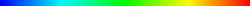 IntroductionI have been distributing the entire electronic holy quran and various Islamic resources [for example dua e-booklet, Islamic marriage e-booklet] for a number of years now.  These files are the most recent emails of gratitude that I have  received from grateful recipients.If, after reading these emails, you have not received the resources which are the subject of this correspondence, you may make a request to me at:  dr.u.azam@gmail.com or contact me via any guestbook on any of my web sites.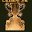 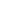 Please acknowledge safe receipt of all forwarded mails - 1 email from you OK.  Dr UmarReceived, Thanks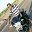 Received all your resources.. Mabrook.. !! Thanks & Regards,Ismath Jafri AJazzak Allah Khair , received well.ASALAMUALYKUM
Esteemed Dr Umar Azam
 Let me know about you and ur profession as i have first time recieved
your emails with  tehse valuable material for which i will be highly
indebted to you. I am research scholar working on sufism and will be
avidly waiting for your such and more emails.
Sincerely Yours
Mohammad Irfan
Research Scholar
Deptt. of Islamic Studies, AMU, ALIGARH.WA LAIKUM SALAM, BR IRFANIT IS NICE TO RECEIVE YOUR EMAIL.  I DO PRIVATE TUITION  - TEACHING PUPILS MATHEMATICS AND ENGLISH LANGUAGE - FOR A LIVING. BUT I MAKE FREE ISLAMIC WEBSITES FOR A HOBBY.  IT IS GREAT TO HEAR THAT YOU ARE A RESEARCH SCHOLAR AT MUSLIM ALIGARH UNIVERSITY AND STUDYING SUFISM.  PLEASE HELP YOURSELF TO AS MANY ISLAMIC RESOURCES AS YOU LIKE FROM MY SPECIALIST SITE:http://dr-umar-azam.weebly.com ALSO, TAKE MATERIAL FROM MY OTHER WEBSITES; MAY ALLAH BLESS YOU, BR IRFANhttp://www.dr-umar-azam.com/http://www.dr-umar-azam.co.uk/http://www.freewebs.com/drumarazam/http://www.freewebs.com/umarazam/http://drumar-azam.weebly.com/http://doctorumarazam.weebly.com/http://dr-umarazam.weebly.com/http://umarazamphd.weebly.com/http://dr-azam.weebly.com/  http://druazam.weebly.com/http://umarazam.weebly.com/http://www.dr-umar-azam.yolasite.com/http://requestislamicattachments.weebly.com/http://drumarazam-statistics.weebly.com/ http://drumarazam-emails.weebly.com/http://drumarazamemails2.weebly.com/http://halal-ingredients.weebly.com/http://allah-azawajal.weebly.com/http://powerofdurood.weebly.com/http://lettersofdrumarazam.weebly.com/http://free-holy-quran.weebly.com http://islamicdreams.weebly.com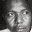 MalayEnglishTranslate messageTurn off for: MalaySALAAM!
I ACKNOWLEDGE RECEIPT OF ALL RESOURCEFUL MAILS SENT TO ME.
JAZAAKALLAHU KHAYRAN!Dear Dr. Umar AzamAssalaamu AlaikkumJazhaak Allaahu Khaira.May Almighty Allah provide a place for all of us in Jannathul Firdouse. AameenWa SalaamAssalamu Alaikum Wa Rahmathullahi Wa Barakatahu:Jazak Allah Bhai..With warm regards:
Imam Ahmed Raza Movement
H.O. - Bangalore - India
+91 9035629292 / 9164092786
website: www.razamovement.comemail: iarm95@gmail.comAsl, jazakallahu khairan, may Allah accept our acts of ibadat and forgive our short comings. Amin.Indeed your work for Islam is commendable, may HE continue to grant you more wisdom. Amin summa amin.Wassalam.Aisha.Assalam,Noted with many thanks you for  the PDF Files of Sahih Bukhari & Muslim.Regards & Wassalam.Sh Madznah Sy MohamedTHANK YOU VERY MUCH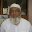 In The Name Of  ALLAH – “The Most Beneficent And The Most Merciful”Respected UMAR AZAM Assalam -o- Alaikum -wa- Rahmatullah -wa- BarkatahuI pray to Almighty ALLAH Subhanahu-wa-Ta'alafor you & your family’s good health & happiness.I received your E-mail, 4th March 2013. Thanks for that.I am veyr much grateful to you for sending the English translation ofBukhari Shareef and Muslim Shareef.Is it possible to send the Urdu translation of these two books. If so please send. This is my humble request to your good self please keep us in your email contact regularly,In The Name Of  ALLAH – “The Most Beneficent And The Most Merciful”Respected UMAR AZAM Assalam -o- Alaikum -wa- Rahmatullah -wa- BarkatahuI pray to Almighty ALLAH Subhanahu-wa-Ta'alafor you & your family’s good health & happiness.I received your E-mail, 4th March 2013. Thanks for that.Mohammed Omer Khan, General SecretaryRahmah Foundation * Bengal Educational & Social Trust 1,  Nawab  Badruddin  Street,  Kolkata  – 700 073,  West Bengal,  INDIAE-mail:  rahmah.foundation@yahoo.in *    best.kol@gmail.comWebsite: www.bestkolkata.in;   Mobile: 9339105712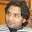 Thank your Brother, Jazak Allah.jzklhduahsw/sApr 2from: ibnsuleman bhai <ibnsulemanbh3@gmail.com>to: UMAR AZAM <dr.u.azam@gmail.com>
date: Wed, Apr 3, 2013 at 3:36 PMsubject: Re: Please acknowledge receiptmailed-by: gmail.comsigned-by: gmail.comApr 3from: ismath jafri <ismathjafri@gmail.com>to: "dr.u.azam" <dr.u.azam@gmail.com>
date: Mon, Apr 1, 2013 at 2:17 PMsubject: Re: Fwd: Please acknowledge receiptmailed-by: gmail.comsigned-by: gmail.comApr 1Apr 1Awan Nazir
Cluster Director of Engineering Dubai, Kuwait and Yemen

Mövenpick Hotel & Apartments  Bur Dubai | 19th Street, Oud Metha | P.O Box 32722 Dubai, United Arab Emirates
Phone: +971 4 310 42 50 | Mobile: +971 50 553 81 62 | Fax: +971 4 310 42 59
E-Mail: awan.nazir@moevenpick.com | Web: www.moevenpick-hotels.comfrom: asad irfan <asadirfan11@gmail.com>to: UMAR AZAM <dr.u.azam@gmail.com>
date: Sat, Mar 30, 2013 at 12:59 PMsubject: Re: Please acknowledge receiptmailed-by: gmail.comsigned-by: gmail.comMar 30from: UMAR AZAM <dr.u.azam@gmail.com>to: asad irfan <asadirfan11@gmail.com>
date: Mon, Apr 1, 2013 at 9:59 PMsubject: Re: Please acknowledge receiptmailed-by: gmail.comApr 1from: audu muhammad murtala <ammurtala@gmail.com>to: "dr.u.azam" <dr.u.azam@gmail.com>
date: Tue, Mar 26, 2013 at 11:14 AMsubject: Re: Please acknowledge receiptmailed-by: gmail.comsigned-by: gmail.comMar 26from: Ali Hyder <hyder20@yahoo.com>to: UMAR AZAM <dr.u.azam@gmail.com>
date: Sun, Mar 24, 2013 at 9:02 AMsubject: Re: Fwd: Please acknowledge receiptmailed-by: yahoo.comsigned-by: yahoo.comMar 24Asslam o Alaikum


I received all E - Mails.


regards


Ali Hyder
Pakistanfrom: Irshad Sait <irshadsait@gmail.com>to: UMAR AZAM <dr.u.azam@gmail.com>
date: Fri, Mar 22, 2013 at 12:36 PMsubject: Re: Please acknowledge receiptmailed-by: gmail.comsigned-by: gmail.comMar 22from: iarm95 <iarm95@gmail.com>to: UMAR AZAM <dr.u.azam@gmail.com>
date: Mon, Mar 18, 2013 at 2:53 PMsubject: Re: Sahih Bukhari and Sahih Muslim are attached!mailed-by: gmail.comsigned-by: gmail.comMar 18from: Aisha Abdullah <usmanaa2003@yahoo.com>reply-to: Aisha Abdullah <usmanae2003@yahoo.com>
to: UMAR AZAM <dr.u.azam@gmail.com>
date: Mon, Mar 18, 2013 at 9:53 AMsubject: Re: Fwd: Sahih Bukhari and Sahih Muslim are attached!mailed-by: yahoo.comsigned-by: yahoo.comMar 18from:from: Sharifah Madznah binti Syed Mohamed (PDEV/PJH) <smadznah@pjh.com.my>to:to: UMAR AZAM <dr.u.azam@gmail.com>
date:date: Mon, Mar 18, 2013 at 1:12 AMsubject:subject: RE: Sahih Bukhari and Sahih Muslim are attached!mailed-by:mailed-by: pjh.com.myMar 18from: rao Fazeel <raofazeel@yahoo.com>to: UMAR AZAM <dr.u.azam@gmail.com>
date: Thu, Mar 14, 2013 at 11:12 AMsubject: Re: Fwd: Sahih Bukhari and Sahih Muslim are attached!mailed-by: yahoo.comsigned-by: yahoo.comMar 14Recieved with thanksfrom: feras hameed <ferashameed@yahoo.co.in>reply-to: feras hameed <ferashameed@yahoo.co.in>
to: UMAR AZAM <dr.u.azam@gmail.com>
date: Mon, Mar 11, 2013 at 12:35 PMsubject: Re: Fwd: Sahih Bukhari and Sahih Muslim are attached!signed-by: yahoo.co.inMar 11from: Mohammed Omer Khan <best.kol@gmail.com>to: UMAR AZAM <dr.u.azam@gmail.com>
date: Mon, Mar 4, 2013 at 6:14 AMsubject: Fwd: Sahih Bukhari and Sahih Muslim are attached!mailed-by: gmail.comsigned-by: gmail.comMar 4from: Mohammed Omer Khan <best.kol@gmail.com>to: UMAR AZAM <dr.u.azam@gmail.com>
date: Mon, Mar 4, 2013 at 6:10 AMsubject: Re: Sahih Bukhari and Sahih Muslim are attached!mailed-by: gmail.comsigned-by: gmail.comMar 4from: MOHSIN HUSSAIN <mohsan.acma@gmail.com>to: UMAR AZAM <dr.u.azam@gmail.com>
date: Sun, Mar 3, 2013 at 5:51 AMsubject: Re: Sahih Bukhari and Sahih Muslim are attached!mailed-by: gmail.comsigned-by: gmail.comMar 3from: WARISHAULLY FAROOK <farook1786@ntlworld.com>to: UMAR AZAM <dr.u.azam@gmail.com>
date: Mon, Feb 25, 2013 at 11:58 PMsubject: Re: Sahih Bukhari and Sahih Muslim are attached!: Important mainly because of the words in the message.Feb 25from: Abdullahil Mamoon Alazami <AAlazami@isdb.org>to: UMAR AZAM <dr.u.azam@gmail.com>
date: Wed, Feb 6, 2013 at 7:12 AMsubject: Re: Fwd: Sahih Bukhari and Sahih Muslim are attached!بسم الله الرحمن الرحيم      
********************************************
May u find this email in the best of health.
*************************************************
Dear Ustad Umar

السلام عليكم ورحمة الله وبركاته

Thanks for prompt reply with two hadith books. In fact I visited your web sites and downloaded many great books in English. I could not find Bangla books which I would have downloaded too. I pray to Allah to reward you fully in both worlds for your wonderful work. I will circulate your links to all my friends globally. 

Mamoon


With Profound Regards,
*****************************
E-Mail Sent from:
***************************************
Mamoon Al-Azami, 
Community Development Specialist
Scholarship Division, IDB group
P O Box 5925, Jeddah 21432, Saudi Arabia

Tel: (00-966-2) 646-6831 [Direct]; 646-6835 [Message]
Fax: (00-966-2) 646-6887 [Attn: Mamoon]
Mobile: +966 50 890 4180
Other E-mails: 
mamoonidb@yahoo.co.uk (IDB); 
mamoon2k@gmail.com (personal)

Office hours: Sat-Wed 8:30-4:30 [Thu & Fri closed]
************************************************************ Dear Azam,I an really thankful for the books. Sir is it possible to get the same books in URDU?Asad JafriExecutive Officer | Accounts  EFU Life Assurance Ltd 021-111-338-111+92-021-34535079EFU Life - Zaroori HaiSalam, Br Jawad, your Request arrived just a few minutes after I made the posting, see forwarded message.  Dr Umar2 Attachments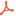 bukhari.pdfsahih-muslim.pdfSalam to all,

Further to your Requests, the PDF Files of Sahih Bukhari and Sahih Muslim are attached with this mail.

Please use:

http://dr-umar-azam.weebly.com

and from this Site you can download more than 1 0 0  free Islamic Resources, including various Files of the Holy Quran, Hadith, Durood Sharif and precious Duas.SUKRAAN/JZKLHW/SSALAM, BR ABDULLAHILFOR BANGLA DOWNLOADS, PLEASE USE THIS VERY PRECIOUS WEBSITE:http://www.banglakitab.com/THANK YOU FOR YOUR VERY KIND FEEDBACK AND MAY ALLAH GIVE YOU THE BEST IN BOTH THE WORLDS.  AMEEN.DR UMARSALAM, BR TRIED TO SEND SAHIH BUKHARI AND SAHIH MUSLIM PDF FILES BUT DELIVERY FAILED.  DO YOU HAVE AN ALTERNATIVE EMAIL ADDRESS [YAHOO/HOTMAIL/GMAIL]?DR UMARFinal-Recipient: rfc822;Alimaz@alj.com
Action: failed
Status: 5.2.3
Diagnostic-Code: smtp;550 5.2.3 RESOLVER.RST.RecipSizeLimit; message too large for this recipient. www.thekhalids.org   please read this websiteALSO THIS WEBSITE
http://www.ownislam.com/articles/urdu-articles/ghair-muqallidiyat/2042-makkah-madina-walo-sey-ghair-muqalideen-k-shadeed-ikhtilafJAZAK ALLAH KHAIRANDAWOOD.May Allah reward you.
Oyeyemi Ogungbade | Production Supervisor | Frigoglass Industries (Nigeria) LTD - ICM Plant, Ibadan | www.frigoglass.com | M:+234 807 099 0134 |oogungbade@frigoglass.comThis message contains confidential information and is intended only for the individual named. If you are not the named addressee you should not disseminate, distribute or copy this e-mail. Please notify the sender immediately by e-mail if you have received this e-mail by mistake and delete this e-mail from your system. E-mail transmission cannot be guaranteed to be secure or error-free as information could be intercepted, corrupted, lost, destroyed, arrive late or incomplete, or contain viruses. The sender therefore does not accept liability for any errors or omissions in the contents of this message, which arise as a result of e-mail transmission. If verification is required please request a hard-copy version.Salam BrotherThank you for what you sent me. Unfortunately, I am not able to access it. Thank you for thinking of me.D Zaman
zam399@aol.com-----Original Message-----
From: UMAR AZAM <dr.u.azam@gmail.com>To: zam399 <zam399@aol.com>
Sent: Mon, 20 May 2013 23:42
Subject: Fwd: MADANI PANJ SURAHWA LAIKUM SALAM,WHY CAN YOU NOT ACCESS THE MADANI PANJSURAH PDF FILE THAT I SENT YOU?DR UMARthanksAOA.JAZAK ALLAHOn Mon, Nov 18, 2013 at 2:17 PM, UMAR AZAM <dr.u.azam@gmail.com> wrote:SALAM,PLEASE NOTIFY ME AGAIN IF THE DUA - E - AZAFA RIZQ IS NOT DISPLAYING.DR UMARDear Dr. Azam,Thank you very much for sending me the email with attachments.  Much appreciated.  I look forward to receiving the Polish language Quran.Salaam.Mahtab AzizOn December 8, 2013, UMAR AZAM <dr.u.azam@gmail.com> wrote:Holy Quran in Polish to follow within 24 hours, Br AzizSalam, please use dr-umar-azam.weebly.com and sign my Guestbook.I want Urdu version. Thanks for the original one. I shall retain it in my computer but kindly send me the Urdu translation. Thanks in advance.Yours sincerely,Naqvi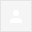 Highly respected Brother Umar Azam,

Early Morning you have provided the ever best opportunity to READ QURAAN. I think very few of the list will be lucky to start the day with reciting of QURAAN a part of our IMMAN)

This country has been ruined by opportunists, Looteraaz. If you remember Pakistan was handed over to Muslims of NWFP, Punjab, Sind, Baluchistan & so called East Pakistan. I remember that there was no funds with GOVT OF PAKISTAN to pay wages to her Employees but there was no hue & cry. We students of inside Lahore were at Wahga to receive refugees from East Punjab, mostly badly injured, to provide them FIRST AID,
Food & even clothes. Allah Rehman provided the poor people of Lahore & Kasur to
help these refugees with all necessities. No one of us thought from where the money
came & how Qaid e Azam managed to survive.

Today even in Lahore you cant find land from Lahore to Kasur, LHR to Wahga, LHR to Pattoki, LHR to Raiwind, LHR to Gujranwala. Every Road within Punjab is full of Residential colonies. Lahore's population incl Hindus was 3,50,000 & today it is 
ONE CRORE 30 lacs. there were 13 or 20 cars with Lahore Muslims & WITH THE GRACE of Allah ( or Looteraaz rather) there are 2.7 millions cars. You cannot cross KALMA CHOWN. Pakistan is a rich country but in 1947 the price of pure Atta Roti was ONE ANNA & Daal free. 

Piyarey Bhai if you have started my day with words of Quraan, I am extremely grateful to you, although I have photo of my mother pasted on my mirror with some Aayaat of holy Quraan & a poem:  MUGH KO APPNI MAA KA CHIHHRA KAABE JAISA LGHTA HAI....

Once again thank you & Insha Allah my day will be very fine (although I am Bi-Pass patient with 99 more ailments - but I am fine in my 84th year. SHHUKKRI YA. Abdul Waheed RathoreMay Allah give u a long life and best of health, Br Rathore, u can also have the Quran in Urdu
which I'm going to send u in a few minutes.  Dr Umardear sir, as salamu alaikum. i need a taweez or naqsh for increasing income. could u please help me. i need it urgently. please help me.SALAM, SHEIKHUSE PRACTICAL ISLAMIC ADVICE ON MY SITE: WWW.DR-UMAR-AZAM.COMYOU CAN ALSO USE THE FOLLOWING LINK; IT SAYS LOVE IN THE TITLE BUT ONCE YOU GO ON THE SITE, YOU CAN ALSO GET TAWEEZ FOR WEALTH, SUCCESS ETC.:http://tawezat.com/?tag=taweez-for-your-loveMAY ALLAH GIVE YOU WEALTH, HEALTH, SUCCESS IN BOTH THE WORLDS!AMEEN.DR UMARBut Dr. Sahib, I requested you for a Quran in Urdu language. You very kindly sent it but in English. Could you help please. 
Jibran Saleem ButtAir CommodorePakistan Air ForceMobile: 03213574596<Holy_Quran.pdf><pickthallquran.pdf><Quran Transliteration.pdf><Visiting the Grave of Prophet Peace be upon him.pdf><Duaa-e-Shifaa.pdf>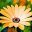 Mohammad Iqbal RatherResearch Scholar, Deptt. of Islamic Studies AMU.Aligrah.Email : miqbalamu@gmail.commob.no.+918307014201---------- Forwarded message ----------
From: UMAR AZAM <dr.u.azam@gmail.com>Date: Sat, Apr 27, 2013 at 3:58 AM
Subject: Fwd: THE HOLY QURAN AND OTHER RESOURCES ARE ATTACHED!!!!!!!!!!!!!!!!To: muslimgul_10@hotmail.com, musaaisha5004@yahoo.com, aiasiddiqui@gmail.com, furqan_rafi@hotmail.com,akramraza135@gmail.com, livingedge88@gmail.com, taofeek777@hotmail.com, miqbalamu@gmail.com, sakiwani@gmail.com,saqlainu4@gmail.com
SALAM